６月　　マスカット球場にて　　夏の大会まで残り１カ月を切りました。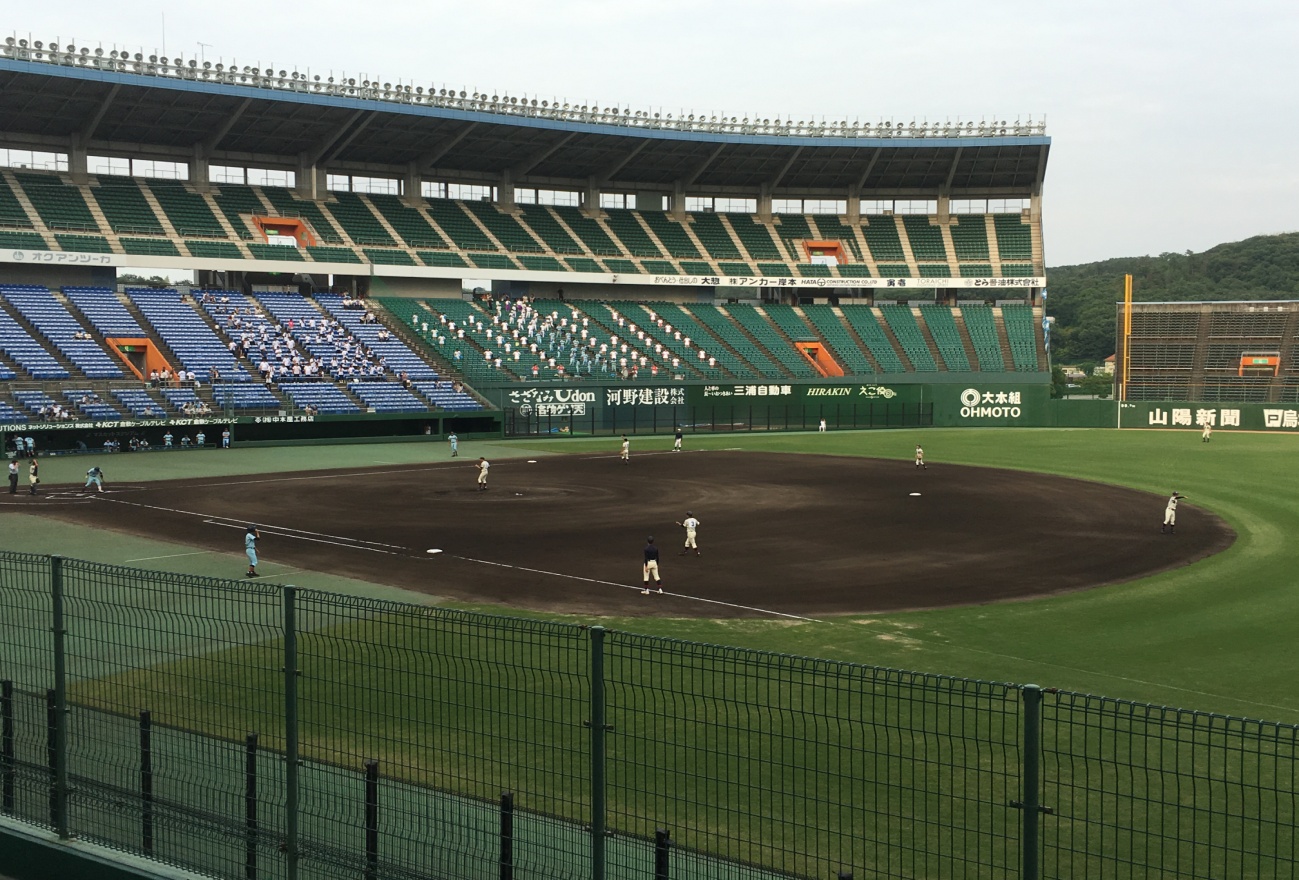 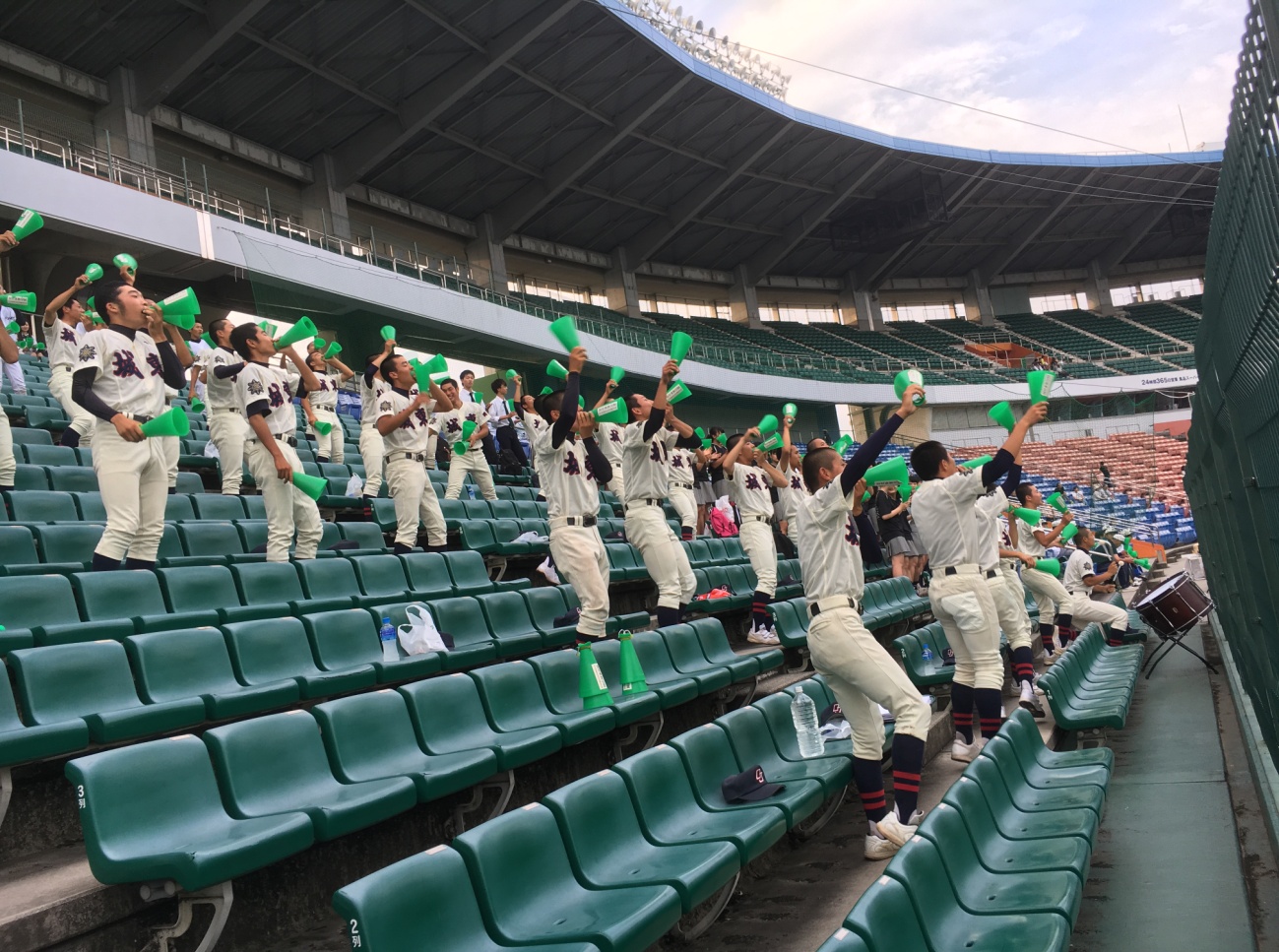 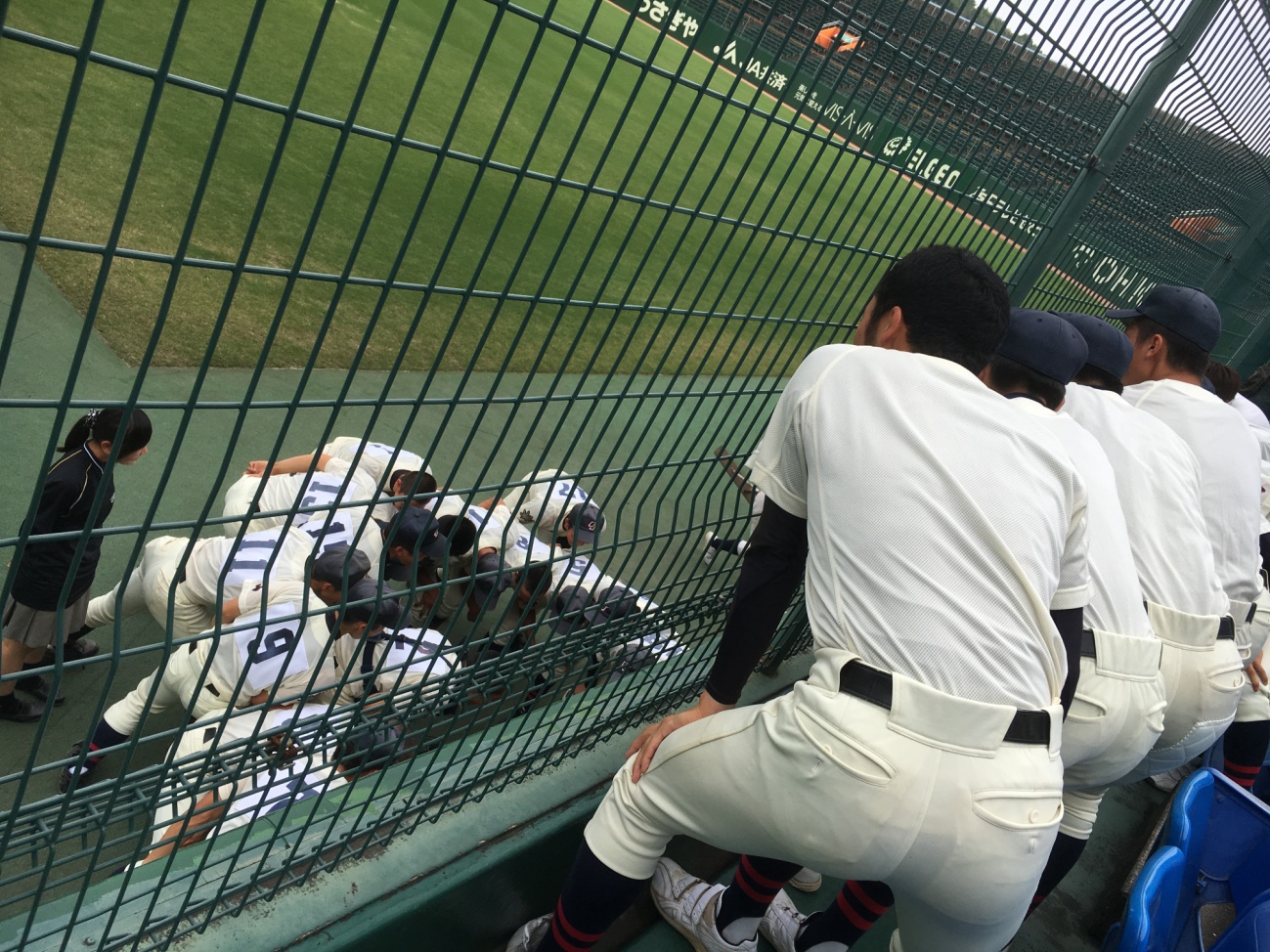 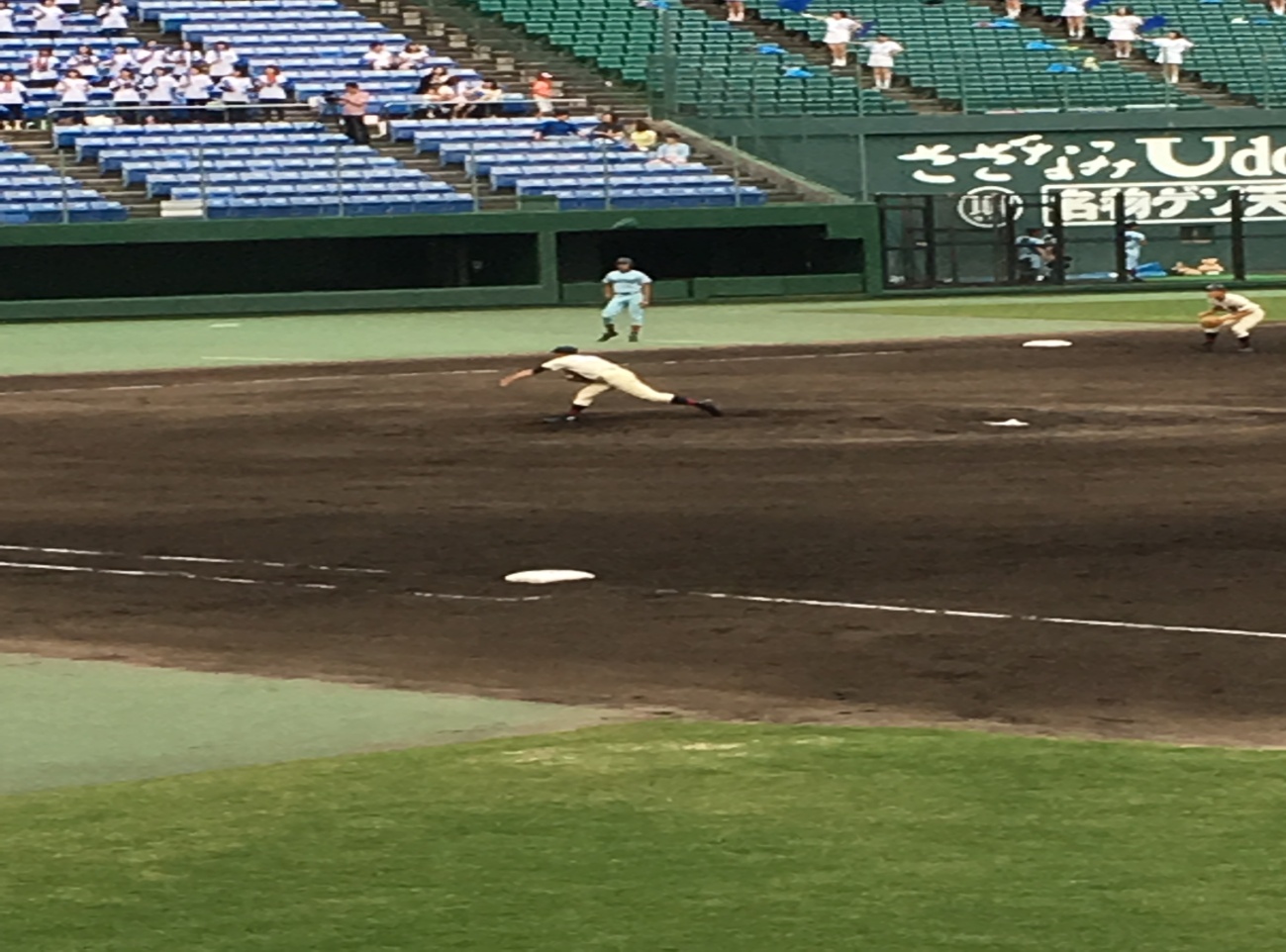 